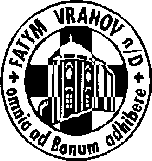 FATYM Vranov nad Dyjí, Náměstí 20, 671 03 Vranov nad Dyjí;515 296 384, email: vranov@fatym.com; www.fatym.comBankovní spojení: Česká spořitelna č.ú.:1580474329/080021. 4. Čtvrtá neděle velikonoční 7,30 Vratěnín – mše svatá 7,30 Štítary – poutní mše svatá 9,00 Plenkovice – mše svatá 9,15 Vranov – mše svatá 10,15 Olbramkostel – mše svatá 11,11 Lančov – mše svatá 15,00 Šumná KD – kulturně zábavné odpoledne22. 4. pondělí 4. týdne velikonočního – sv. Leonid16,00 Vratěnín – mše svatá 23. 4. úterý svátek sv. Vojtěcha16,00 Uherčice – mše svatá 18,06 Štítary – mše svatá 24. 4. středa sv. Jiří7,30 Olbramkostel – mše svatá 17,00 Šumná – svatá půlhodinka 18,00 Lančov – mše svatá19,00 Fara Vranov – setkání nad Biblí25. 4. čtvrtek svátek sv. Marka, evangelisty17,00 Vranov – mše svatá18,00 Šumná – mše svatá26. 4. Pátek 4. týdne velikonočního – sv. Richarius8,00 Vranov – mše svatá18,00 Plenkovice – mše svatá16,30 Olbramkostel 18,06 Štítary – mše svatá s přípravou na biřmování27. 4. sobota 4. týdne velikonočního – sv. Zita6,45 Vranov – mše svatá28. 4. Pátá neděle velikonoční 7,30 Vratěnín – mše svatá 7,30 Štítary – mše svatá 9,00 Plenkovice – mše svatá 9,15 Vranov – mše svatá 10,15 Olbramkostel – mše svatá 11,11 Lančov – mše svatá 11,30 Šumná – mše svatáHeslo: Nedostižný příklad mám, lásku Krista rozjímám. 21. 4. Šumná KD v 15,00 – kulturně zábavné odpoledne. Přinášejte do kostelů naplněné postní pokladničky pro Charitu. 26. 4. Štítary – příprava na biřmování, 1. 5. pěší pouť mužů; 4.5. 9,00 Vranov mše sv. ke sti sv Floriána 8. 5. dívčí pěší pouť, 8. – 11. 5. obnova lidových misií v Olbramkostele, 11. 5. 14h. Vranov – den zázraků, 22 -26. 5. jubilejní XX. pěší pouť do Jeníkova